GuamGuamGuamGuamFebruary 2027February 2027February 2027February 2027SundayMondayTuesdayWednesdayThursdayFridaySaturday1234567891011121314151617181920Valentine’s Day2122232425262728NOTES: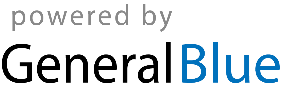 